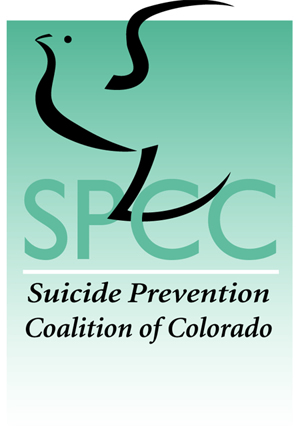 Suicide Prevention Coalition of Colorado 
Presentation Request FormPlease fill out this form and email it to the SPCC Board Chair, at info@suicidepreventioncolorado.org, to schedule a presentation.  Email or call 720-352-7505 with any questions. Contact InformationName: Phone: Email address:Street Address:Presentation InformationPresentation address:Presentation topic: (If you are unsure of what specific topic(s) you would like covered, please see the list of potential topics below.)Anticipated length of presentation:Audience for presentation:Approximately, how many audience members are you anticipating? Will you provide access to a computer, projector and screen for visual aids? General InformationHow did you hear about the Suicide Prevention Coalition of Colorado? What additional information should our speaker(s) know prior to presenting? Potential Presentation TopicsGeneral suicide prevention information (warning signs, risk factors, how to help someone at risk, suicide in Colorado)Suicide statistics – nationally, regionally, in ColoradoYouth suicide preventionSuicide in colleges/universitiesMental health and suicide preventionOlder adults and suicideSuicide and the militarySuicide in the workplaceMen and suicideWomen and suicideAfter a suicide – A survivor’s perspectiveSuicide and addictionA faith-based perspective on suicide preventionSPCC can help connect you to trainers who conduct a variety of longer training sessions. Please indicate if you are interested in the following:QPR TrainingsafeTALKASIST